hoja de cotejo para diseño de primers 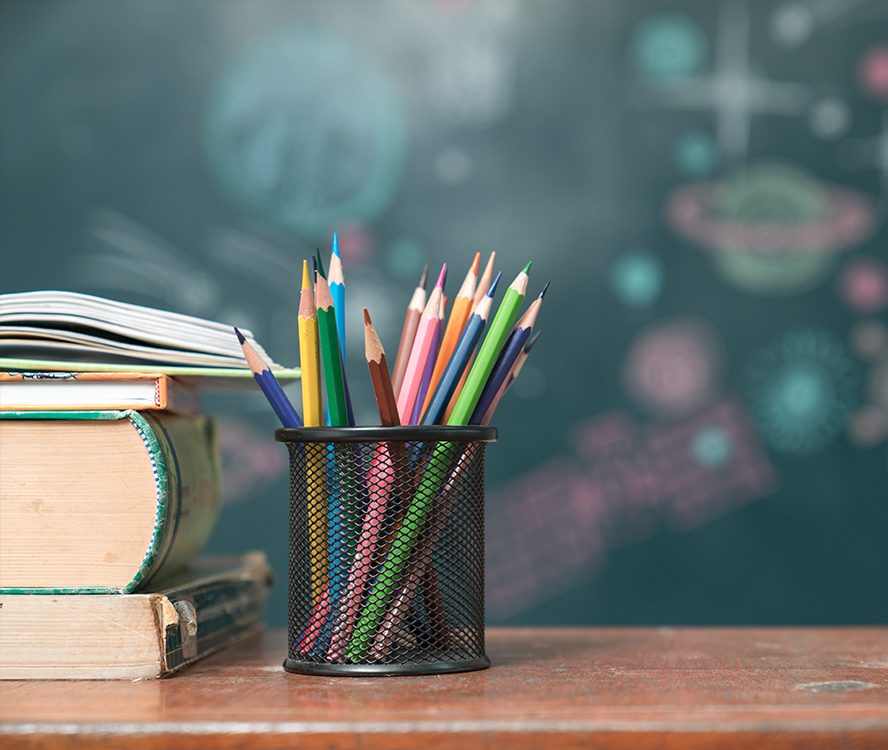 Utiliza esta lista de cotejo para determinar si realizaste la tarea en su totalidad.  Valor de la tarea 10 pts.  Entregar de forma electrónica en o antes del viernes 21 de septiembre.  amplificacion del vector	Diseñar ‘primers’ para amplificar pET51b(+) sin MCS	Analizar Tm	Cotejar que ‘primers’ no se alinean con otras áreas en la secuencia de interés	Determinar la probabilidad de formación de estructuras secundarias, y homo- y hetero-dímeros amplificacion de inserto	Diseñar ‘primers’ para amplificar el ORF del gen de interés  	Analizar Tm	Cotejar que ‘primers’ no se alinean con otras áreas en la secuencia de interés	Determinar la probabilidad de formación de estructuras secundarias, y homo- y hetero-dímeros Gibson assembly in silico	Ensambla tu inserto y el vector.  	Determinar que están en la dirección transcripcional correcta	Verifica que los ‘primers’ se enlazan en las secuencias de interés solamente